HUGH JOICEY C.E. AIDED FIRST SCHOOL FORDFord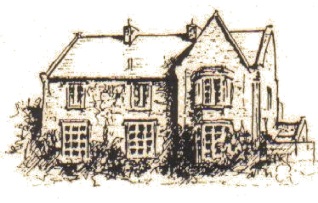 Berwick Upon Tweed TD15 2QA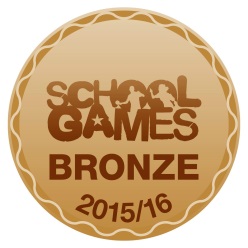 		Telephone 01890 820217e-mail: admin@ford.northumberland.sch.ukwebsite: www.ford.northumberland.sch.ukHeadteacher: Mrs Jacqueline Dalrymple M.Ed22nd May 2017Dear Parents, This half term has flown by with the children immersed in learning about our local area. Particular thanks to Jane Miller from the Barracks for her series of ongoing workshops. SATS, which form just part of our Teacher Assessment, are completed. The Year 2 children have worked hard and normal timetable has resumed. Results will be standardised in June and we will follow up with parent information after that.Thank you for Air Ambulance clothing donations (shared 50-50 with school). The bags will be collected on 15th June so you still have time for a clear out.After half term: (please note no film club, will resume September)Sports day club (Reception, Y1 and Y2) – every Tuesday, 3.15 – 4.15. Miss Carr and Miss Connelly. (Fun skills for summer sports)Computing Club – Tuesday 3.15-4.15 Mrs GreenCricket club – Mr Nutt  HAVE PE KIT PLEASE!Swimming- Oak class, Wednesday afternoon. There are lots of dates for your calendar so please make a note of anything relevant to your child/children. We will send more details nearer the time if necessary. Newsletters are published on the school website and the calendar is updated regularly. www.ford.northumberland.sch.uk Thursday 25th May – Church Eucharist, 9.30. Ascension Day. ALL WELCOME.Friday 26th May  BREAK UPMonday 5th June SCHOOL REOPENS**Tuesday 6th June** - Beech Class Flodden Battlefield and Battlecries – PACKED LUNCH NEEDEDWednesday 7th – Mr Shaw visiting Year 4 from Berwick Middle SchoolThursday 8th June – Countryside Day – Beech Class PACKED LUNCH, SCHOOL UNIFORM, COMFORTABLE SHOESMonday 12th June – Jane Miller History workshopsThursday 15th June – Tweedside Foundation – Nature Detectives workshops for Cherry and Beech classWednesday 21st June -  Year 4 Leavers Service – Newcastle Cathedral , PACKED LUNCH, School uniformWednesday 21st June – pre school transition visit (all visit new classes)Wednesday 22nd – GOLF TEAM  Cramlington school GamesTuesday 27th June – Feltmaking workshops with Anna Turnbull – Cherry and Beech ClassFriday 30th June – Berwick Middle School Transition dayMonday 3rd July – Ford Moss dig with Jane MillerTuesday 4th July – Heatherslaw Mill – Beech ClassFriday 7th July – Etal Cricket Festival – Beech ClassThursday 13th July – SPORTS DAY – ALL WELCOMEWednesday 19th July – LEAVERS’ ASSEMBLYFriday 21st July Break up.LOST PROPERTYWe have an increasing amount of lost property in school that is unnamed and unclaimed. We also have individuals who have lost named items. Please check all uniform is yours. PLEASE CLEARLY LABEL EVERY ITEM  so that we can reunite belongings with their owners. Check that written labels have not been washed off. Your help in this matter is appreciated.Yours sincerelyMrs DalrymplePlease sign to request place on the following clubs:Sports day club – Tuesdays 3.15 – 4.15 (Reception, Year 1 or Year 2)Name of child…………………………………………………………………………..Parent signature ……………………………………………………………………..Computing club – Tuesdays 3.15 – 4.15 (Year 2, 3 , 4 Limited numbers)Name of child…………………………………………………………………………..Parent signature ……………………………………………………………………..Cricket club – Fridays 3.15 – 4.15 (Year 1,  2, 3 , 4 )Name of child…………………………………………………………………………..Parent signature ……………………………………………………………………..